QUIHN – DUAL DIAGNOSIS COUNSELLING & GROUP WORK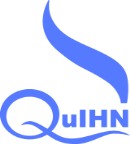 		Date Referral Made:  _____/_____/_____AUTHORISATION TO GAIN OR RELEASE INFORMATIONQuIHN can support you better if we are able to work with other agencies that you are accessing support from. By signing this form, you are giving your permission for QuIHN to contact the agency / individual specified below to gain and / or release information about your situation.I, ___________________________________________ (D.O.B: _____/_____/_____) hereby authorise the QuIHN ______________________________________________ Program to gain and/or release information about my case with;Agency________________________________________________________________Phone Number: ________________________ Fax Number: _____________________or  (please complete only one option)Individual _________________________ of _______________________(program/service) Phone Number: ________________________  Fax Number: _____________________I understand the information gained / released may include (please tick):My appointment attendance at QuIHN or the organisation / individual listed aboveMy clinical diagnosis My treatment history, current treatment or support plan and progress against my treatment or support plan with the QuIHN program listed above My current treatment or support plan (for the QuIHN program listed above) and progress with the organisation / individual listed aboveAny future changes in my conditionAny future changes to my treatment or support planOther:  ____________________________________________________________Other:  ____________________________________________________________I understand that QuIHN will have ongoing discussions about my treatment with the agency / individual specified above, for the term of my registration as a client of QuIHN.I understand that information about my case is confidential and protected by state and federal law.  I understand that QuIHN operates on the basis of limited confidentiality.I can cancel this Authorisation to Gain and/or Release of Information at any time, but I understand that the cancellation will not affect any information that was already released before the cancellation. Client Print and Sign _______________________________________     Date ___ /___ /___Worker – as witness Print and Sign _______________________________________     Date ___ /___ /___Client/Patient Identification:Surname:  _______________________________   Given Names:  _____________________________________DOB:  _____/_____/_____  Gender:  _________  Contact Phone:  ___________________________________Address:  _____________________________________________________________________________________Referred for:   Individual Counselling     Group WorkReferrer Details:Worker  Name:  ____________________________  Position Title:  _________________________Agency Name:  ____________________________  Email:  _________________________________Phone: _________________  Fax: ___________________  Address: ____________________________________Relevant Treatment Information:Illicit Substances Used (past or current): (Primary) ________________________________ (Secondary) _____________________________Current Psychiatric Diagnoses:  ________________________________________________________________ Current Medical Diagnosis: ____________________________________________________________________Current Medications: __________________________________________________________________________Treatment/Therapy Needs(AOD and/or MH):_________________________________________________________________________________________________________________________________________________________________________________________________________________________________________________________________________________________________________________________________________________CLIENT’S CURRENT INVOLVEMENT WITH OTHER SERVICES 1 _________________________________________________2 _________________________________________________3 _________________________________________________SIGNIFICANT OTHERS SUPPORTING CLIENT1 _________________________________________________2 _________________________________________________3 _________________________________________________Co-Occurring Disorders by Severity Matrix: (Please circle most applicable)Co-Occurring Disorders by Severity Matrix: (Please circle most applicable)ILess severe mental disorder /less severe substance abuse disorderIIILess severe mental disorder /more severe substance abuse disorderIIMore severe mental disorder /less severe substance abuse disorderIVMore severe mental disorder /more severe substance abuse disorder